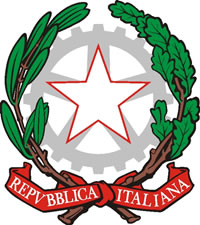 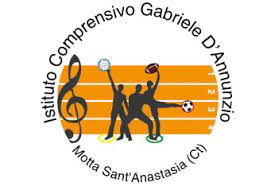 ISTITUTO COMPRENSIVO STATALE“GABRIELE D’ANNUNZIO”MOTTA S. ANASTASIA (CT)P.E.I.PIANO EDUCATIVO INDIVIDUALIZZATO(ART. 7, D. LGS. 13 APRILE 2017, N. 66 e s.m.i.)SCUOLA SECONDARIA DI 1° GRADOANNO SCOLASTICO 2021/2022ALUNNO/A………………………………ICS GABRIELE D’ANNUNZIO – MOTTA S. ANASTASIA PIANO EDUCATIVO INDIVIDUALIZZATOAlunno: Luogo e data di nascita: Classe         sez.        Scuola Secondaria di 1°grado 	 Residenza                                                                         tel.  Composizione del GLO - Gruppo di Lavoro Operativo per l’inclusione  Art. 15, commi 10 e 11 della L. 104/1992 (come modif. dal D.Lgs 96/2019)  Eventuali modifiche o integrazioni alla composizione del GLO, successive alla prima convocazione 1. Quadro Informativo Accertamento della condizione di disabilità in età evolutiva ai fini dell’inclusione scolastica rilasciato in data:                Data scadenza o rivedibilità:  Diagnosi Funzionale redatta in data:  …………………………………….Profilo Dinamico Funzionale approvato in data……………………………….. Situazione familiare / descrizione dell’alunno/a A cura dei genitori o esercenti la responsabilità genitoriale ovvero di altri componenti del GLO: 2. Osservazioni sull’alunno/a per progettare gli interventi di sostegno didattico  Punti di forza e di debolezza sui quali costruire gli interventi educativi e didattici 3. Interventi per l’alunno/a: obiettivi, strumenti, strategie e modalità in riferimento alle quattro dimensioni DIMENSIONE: RELAZIONE / INTERAZIONE / SOCIALIZZAZIONE  → si faccia riferimento alla sfera affettivo relazionale, considerando l’area del sé, il rapporto con gli altri, la motivazione verso la relazione consapevole, anche con il gruppo dei pari, le interazioni con gli adulti di riferimento nel contesto scolastico, la motivazione all’apprendimento OBIETTIVi (Obiettivi ed esiti attesi)INTERVENTI DIDATTICI e METODOLOGICI VERIFICADIMENSIONE: COMUNICAZIONE / LINGUAGGIO → si faccia riferimento alla competenza linguistica, intesa come comprensione del linguaggio orale, produzione verbale e relativo uso comunicativo del linguaggio verbale o di linguaggi alternativi o integrativi; si consideri anche la dimensione comunicazionale, intesa come modalità di interazione, presenza e tipologia di contenuti prevalenti, utilizzo di mezzi privilegiatiOBIETTIVI(Obiettivi ed esiti attesi)INTERVENTI DIDATTICI e METODOLOGICI VERIFICADIMENSIONE: AUTONOMIA/ORIENTAMENTO → si faccia riferimento all'autonomia della persona e all'autonomia sociale, alle dimensioni motorio-prassica (motricità globale, motricità fine, prassie semplici e complesse) e sensoriale (funzionalità visiva, uditiva, tattile) OBIETTIVI  (Obiettivi ed esiti attesi)INTERVENTI DIDATTICI e METODOLOGICI VERIFICADIMENSIONE COGNITIVA, NEUROPSICOLOGICA E DELL'APPRENDIMENTO → capacità mnesiche, intellettive e organizzazione spazio-temporale; livello di sviluppo raggiunto in ordine alle strategie utilizzate per la risoluzione di compiti propri per la fascia d’età, agli stili cognitivi, alla capacità di integrare competenze diverse per la risoluzione di compiti, alle competenze di lettura, scrittura, calcolo, decodifica di testi o messaggi OBIETTIVI   (Obiettivi ed esiti attesi)INTERVENTI DIDATTICI e METODOLOGICI  VERIFICA4. Il contesto: barriere e facilitatori  Osservazioni nel contesto scolastico con indicazione delle barriere e dei facilitatori a seguito dell’osservazione sistematica dell’alunno/a e della classe.5. Interventi sul contesto per realizzare un ambiente di apprendimento inclusivo Strumenti, metodologie, strategie, modalità, spazi per realizzare un ambiente di apprendimento nelle dimensioni della relazione, della socializzazione, della comunicazione, dell'interazione, dell'orientamento e delle autonomie, anche sulla base degli interventi di corresponsabilità educativa intrapresi dall’intera comunità scolastica per il soddisfacimento dei bisogni educativi individuati. 6. Interventi sul percorso curricolare e criteri di valutazione 7. Criteri di valutazione del comportamento  8. Certificazione delle Competenze con eventuali note esplicative (D.M. 742/2017) [solo per alunni/e in uscita dalle classi terze] 9. Sintesi del progetto di inclusione e utilizzo delle risorse Interventi e attività extrascolastiche attive 10. Verifica in itinere 11. Verifica finale La verifica finale, con la  proposta del numero di ore di sostegno e delle risorse da destinare agli interventi di assistenza igienica e di base, nonché delle tipologie di assistenza/figure professionali da destinare all'assistenza, all'autonomia e/o alla comunicazione, per l'anno scolastico successivo, è stata approvata dal GLO in data ______________ Come risulta da verbale n. ___ allegatoEVENTUALI ANNOTAZIONI  ………………………………………………………………………………………………………………………………………………………………………………………………………………………………………………………………………………………………………………………………………………………………………………………………………………………………………………………………………………………………………………………………………………………………………………………………………………………………………………………………………………………………………………………………………………………………………………………………………………………………………………………………………………………………………………………………………… Sezione compilata in data_______ per l’a.s. 2022-23 Visto quanto deliberato e verbalizzato in sede di riunione del GLO del ……… si richiede  assistente igienico-sanitario               SI_____  NO_____                                    si richiede  assistente alla comunicazione            SI_____  NO_____                                 e all’autonomia per n.  ____  ore settimanali Per l’U.O.NPI ………………                                                Il Dirigente Scolastico Per il Comune di ………………………                    ……………………………………. Nell’a.s. 2021-22  l’alunno/a __________ ha usufruito di n _____ ore e per l’a.s.  2022-23 si richiedono n_____ ore settimanali di attività di sostegno. Il Dirigente Scolastico………………………………….. APPROVAZIONE DEL PEI E PRIMA SOTTOSCRIZIONE DATA _______________ VERBALE ALLEGATO N.  FIRMA DEL DIRIGENTE SCOLASTICO ………………………            VERIFICA INTERMEDIA DATA _______________  VERBALE ALLEGATO N. _____ FIRMA DEL DIRIGENTE SCOLASTICO ………………………            VERIFICA FINALE E PROPOSTE PER L’A.S. SUCCESSIVO DATA _______________  VERBALE ALLEGATO N. _____ FIRMA DEL DIRIGENTE SCOLASTICO ………………………           Nome e Cognome  *specificare a quale titolo ciascun componente interviene al GLOFirma  1.  2.  3.  4.  5.  6.  7.  8.  9. 10. 11. Data Nome e Cognome *specificare a quale titolo ciascun componente interviene al GLO Variazione (nuovo membro, sostituzione, decadenza…) Elementi generali desunti dalla Diagnosi Funzionale Sintetica descrizione, considerando in particolare le dimensioni sulle quali va previsto l'intervento e che andranno quindi analizzate nel presente PEI Dalla diagnosi funzionale e dal verbale di individuazione si attesta che il minore è affetto da:  …………………………………………………………………………….. In merito alla valutazione delle aree emerge: area cognitiva………………….area affettivo-relazionale…………...…….linguistica-comunicazionale…………area sensoriale…………..  area motoria………………..area neuropsicologica……… area autonomia…………… Si evidenzia la necessità di :In base alle indicazioni della Diagnosi Funzionale e del Profilo Dinamico Funzionale sono individuate le dimensioni rispetto alle quali è necessario definire nel PEI specifici interventi. Le sezioni del PEI non coinvolte vengono omesse. Dimensione Socializzazione/Interazione/Relazione 	                            	Va definita    	Va omessa Dimensione Comunicazione/Linguaggio 	                       	Va definita  	Va omessa Dimensione Autonomia/ Orientamento 	 	                     	Va definita  	Va omessa Dimensione Cognitiva, Neuropsicologica e dell'Apprendimento 	Va definita  	Va omessa Dimensione della relazione, dell’interazione e della socializzazione:  Dimensione della comunicazione e del linguaggio:  Dimensione dell’autonomia e dell’orientamento: Dimensione cognitiva, neuropsicologica e dell’apprendimento: Attività Strategie e Strumenti (metodi, criteri e strumenti utilizzati per verificare se gli obiettivi sono stati raggiunti)Attività Strategie e Strumenti (metodi, criteri e strumenti utilizzati per verificare se gli obiettivi sono stati raggiunti)Attività Strategie e Strumenti (metodi, criteri e strumenti utilizzati per verificare se gli obiettivi sono stati raggiunti)Attività Strategie e Strumenti (metodi, criteri e strumenti utilizzati per verificare se gli obiettivi sono stati raggiunti)ITALIANO - Segue la progettazione didattica della classe   - Rispetto alla progettazione didattica della classe sono applicate le seguenti personalizzazioni in relazione agli obiettivi di apprendimento (Elencare gli obiettivi)   si applicano gli stessi criteri di valutazione  sono applicate le seguenti personalizzazioni in relazione ai criteri di valutazione  STORIA- Segue la progettazione didattica della classe   - Rispetto alla progettazione didattica della classe sono applicate le seguenti personalizzazioni in relazione agli obiettivi di apprendimento (Elencare gli obiettivi)   si applicano gli stessi criteri di valutazione  sono applicate le seguenti personalizzazioni in relazione ai criteri di valutazione  GEOGRAFIA - Segue la progettazione didattica della classe  - Rispetto alla programmazione didattica della classe sono applicate le seguenti personalizzazioni in relazione agli obiettivi di apprendimento  si applicano gli stessi criteri di valutazione  sono applicate le seguenti personalizzazioni in relazione ai criteri di valutazione  MATEMATICA - Segue la progettazione didattica della classe  - Rispetto alla programmazione didattica della classe sono applicate le seguenti personalizzazioni in relazione agli obiettivi di apprendimento  si applicano gli stessi criteri di valutazione  sono applicate le seguenti personalizzazioni in relazione ai criteri di valutazione  SCIENZE - Segue la progettazione didattica della classe  - Rispetto alla progettazione didattica della classe sono applicate le seguenti personalizzazioni in relazione agli obiettivi di apprendimento si applicano gli stessi criteri di valutazione  sono applicate le seguenti personalizzazioni in relazione ai criteri di valutazione  INGLESE - Segue la progettazione didattica della classe  - Rispetto alla progettazione didattica della classe sono applicate le seguenti personalizzazioni in relazione agli obiettivi di  si applicano gli stessi criteri di valutazione  sono applicate le seguenti personalizzazioni in relazione ai criteri di valutazione  L2__________________- Segue la progettazione didattica della classe  - Rispetto alla progettazione didattica della classe sono applicate le seguenti personalizzazioni in relazione agli obiettivi di apprendimento si applicano gli stessi criteri di valutazione  sono applicate le seguenti personalizzazioni in relazione ai criteri di valutazione  ARTE E IMMAGINE- Segue la progettazione didattica della classe  - Rispetto alla progettazione didattica della classe sono applicate le seguenti personalizzazioni in relazione agli obiettivi di  si applicano gli stessi criteri di valutazione  sono applicate le seguenti personalizzazioni in relazione ai criteri di valutazione  MUSICA - Segue la progettazione didattica della classe  - Rispetto alla progettazione didattica della classe sono applicate le seguenti personalizzazioni in relazione agli obiettivi di apprendimento   si applicano gli stessi criteri di valutazione  sono applicate le seguenti personalizzazioni in relazione ai criteri di valutazione  TECNOLOGIA - Segue la progettazione didattica della classe  - Rispetto alla progettazione didattica della classe sono applicate le seguenti personalizzazioni in relazione agli obiettivi di apprendimento   si applicano gli stessi criteri di valutazione  sono applicate le seguenti personalizzazioni in relazione ai criteri di valutazione  SCIENZE MOTORIE - Segue la progettazione didattica della classe  - Rispetto alla progettazione didattica della classe sono applicate le seguenti personalizzazioni in relazione agli obiettivi di apprendimento   si applicano gli stessi criteri di valutazione   D sono applicate le seguenti personalizzazioni in relazione ai criteri di valutazione  RELIGIONE - Segue la progettazione didattica della classe  - Rispetto alla progettazione didattica della classe sono applicate le seguenti personalizzazioni in relazione agli obiettivi di apprendimento   si applicano gli stessi criteri di valutazione  sono applicate le seguenti personalizzazioni in relazione ai criteri di valutazione  ED. CIVICA- Segue la progettazione didattica della classe  - Rispetto alla progettazione didattica della classe sono applicate le seguenti personalizzazioni in relazione agli obiettivi di apprendimento   si applicano gli stessi criteri di valutazione  sono applicate le seguenti personalizzazioni in relazione ai criteri di valutazione  Comportamento:  - Il comportamento è valutato in base agli stessi criteri adottati per la classe  - Il comportamento è valutato in base ai seguenti criteri personalizzati e al raggiungimento dei seguenti obiettivi: Competenze chiave europee Competenze dal Profilo dello studente al termine del primo ciclo di istruzione NOTE ESPLICATIVE  …………………………………………………………………………………………………………………………….. …………………………………………………………………………………………………………………………….. NOTE ESPLICATIVE  …………………………………………………………………………………………………………………………….. …………………………………………………………………………………………………………………………….. Insegnante per le attività di sostegno Numero di ore settimanali  Risorse destinate agli interventi di assistenza igienica e di base Descrizione del servizio svolto dai collaboratori scolastici Risorse professionali destinate all'assistenza, all'autonomia e/o alla comunicazione Tipologia di assistenza / figura professionale  Numero di ore settimanali condivise con l’Ente competente  Altre risorse professionali presenti nella scuola/classe [ ] docenti della sezione o della scuola in possesso del titolo di specializzazione per le attività di sostegno [ ] docenti dell’organico dell’autonomia coinvolti/e in progetti di inclusione o in specifiche attività rivolte all’alunno/a e alla sezione [ ] altro __________________________ Strategie per la prevenzione e l’eventuale gestione di comportamenti problematici Attività o progetti sull’inclusione rivolti alla classe Arredi speciali, Ausili didattici, informatici, ecc.)Specificare la tipologia e le modalità di utilizzoTipologia (es. riabilitazione, attività extrascolastiche, attività ludico/ricreative, trasporto scolastico etc.) n° ore struttura Obiettivi perseguiti ed eventuali raccordi con il PEI NOTE  (altre informazioni utili) Attività extrascolastiche di tipo informale  supporto Obiettivi perseguiti ed eventuali raccordi con il PEI NOTE  (altre informazioni utili) 	 Verifica in itinere del PEI Valutazione globale dei risultati raggiunti (con riferimento alle UDA e alle varie Sezioni del PEI) Verifica finale del PEI Valutazione globale dei risultati raggiunti (con riferimento alle UDA e alle varie Sezioni del PEI) Nome e CognomeFIRMA